Temat: Zwierzęta egzotyczne.Data: 28.05.2020r.Zajęcia matematyczne- poznanie liczby zero.Posłuchaj .Od rana był piękny, słoneczny dzień i 4 małpki w zoo chętnie spacerowały po wybiegu, biegały, figlowały.( rodzic układa przed dzieckiem 4 małpki ). Jednak kiedy pogoda się popsuła  i zaczął padać ulewny deszcz , wszystkie małpki  szybko uciekły , schroniły się w domku i na wybiegu nie było już żadnej małpki.( rodzic zabiera wszystkie obrazki).  Rodzic wyjaśnia dziecku pojęcie liczby zero.Popatrz na cyfrę zero, kreśl cyfrę w powietrzu, na stole, dywanie, narysuj ją pośladzie.( karta pracy 5 s. 36)Pamiętasz ile małpek było na wybiegu i ile uciekło przed deszczem? Ułóż działanie 4-4= 0Wykonanie ćwiczenia 1,2,3,4 w karcie pracy 5 s. 36-37.Wytnij cyfry do działania i małpki.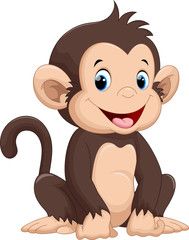 Zajęcia plastyczne .Temat; Wąż.Pomoce: farby, pędzel, kubek , kartka papieru.Przyjrzyj się  ilustracjom  węży ; popatrz na ich barwę  ,  wzory na skórze, wygląd. Poszukaj z rodzicem wiadomości na temat wybranego węża.Namaluj farbami węża; pamiętaj o jego barwie, wzorach na skórze .Kiedy obrazek wyschnie podpisz go.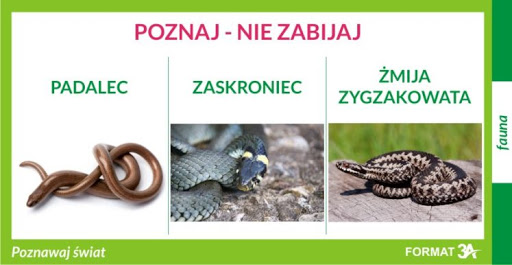 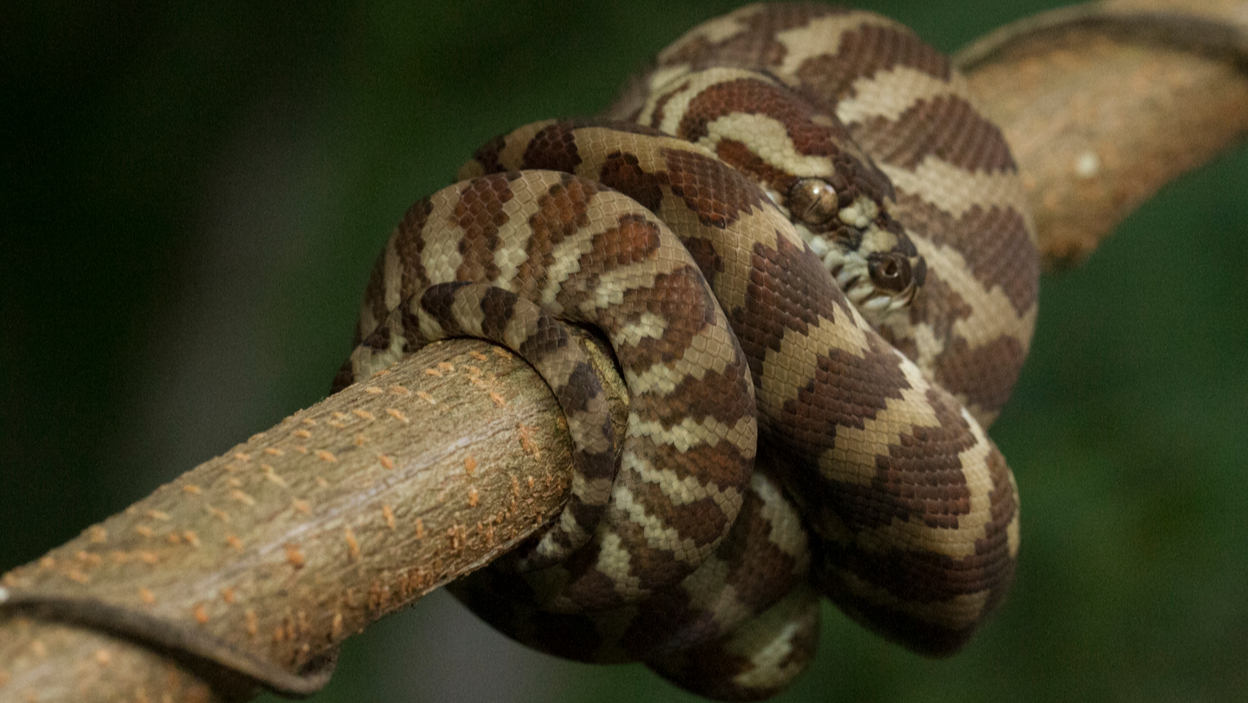 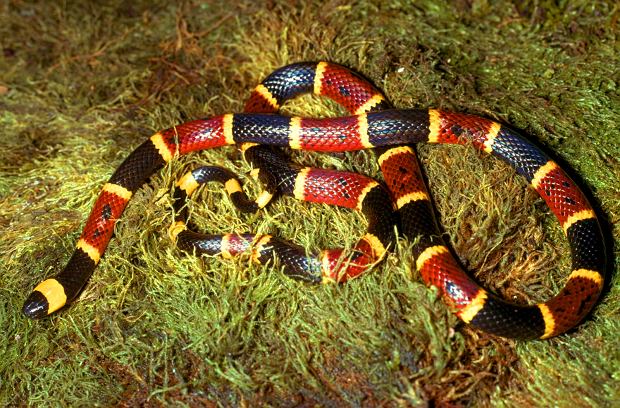 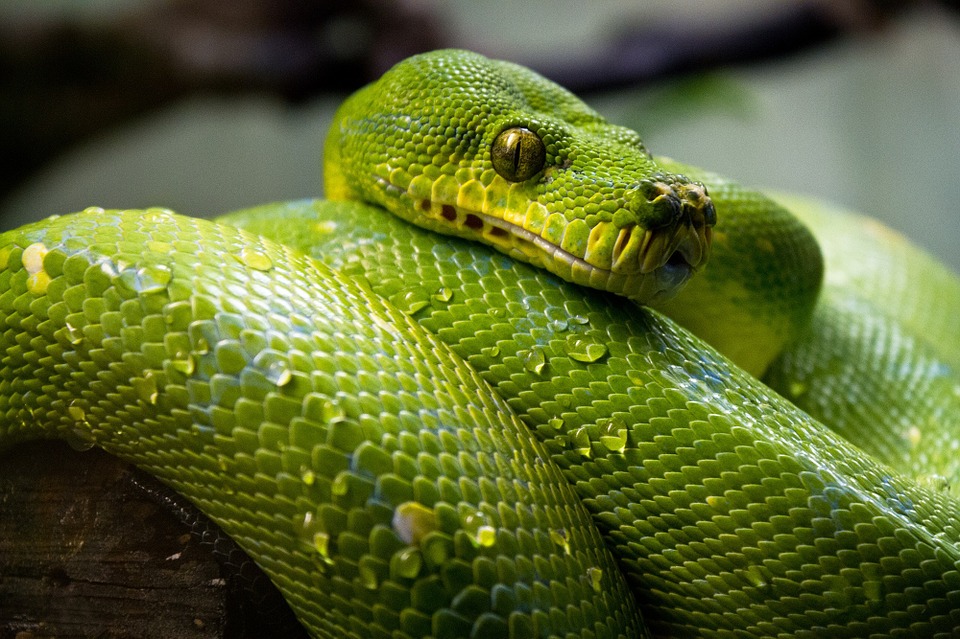 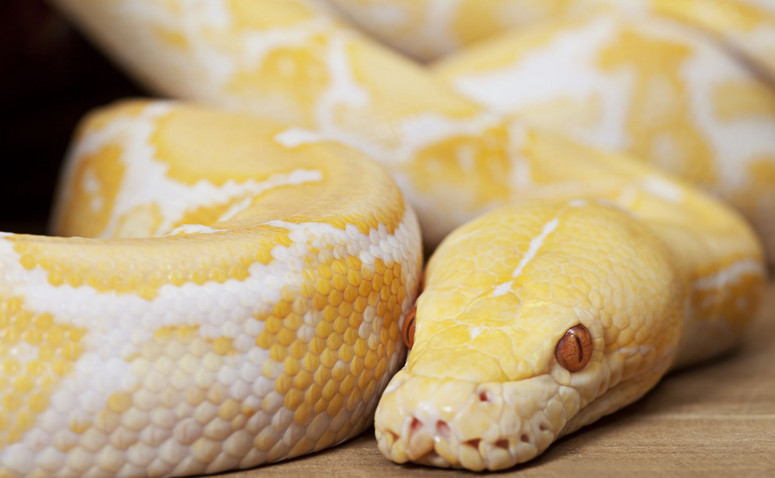 Zajęcia popołudniowe.Wykonaj ćwiczenia  2 i 4 w karcie pracy 5 s.34-35 Wytnij litery , ułóż wyrazy z literĆwicz oddech- dmuchaj w piórko zawieszone na sznurku lub chusteczkę higieniczną trzymaną przez rodzicaPobaw się w ulubioną zabawę  4  - 4 =  0    p    u   m    a    s    o   w    a  t  y  g  r  y  s  p  a  p  u   g  a